Муниципальное образовательное учреждение дополнительного образования «Центр внешкольной работы «Юность»«Литературная гостиная»Сценарий мероприятия для воспитанников МОУ ДО «ЦВР «Юность»Руина Анастасия Юрьевнапедагог дополнительного образованияКомсомольск-на-Амуре2022гПояснительная запискаАКТУАЛЬНОСТЬ: мероприятие посвящается творчеству писателей и поэтов России, с включением воспитанников в познавательную деятельность в области литературы.ОСНОВНАЯ ИДЕЯ: Мы показательное мероприятие, в котором смогут раскрыться и поучаствовать воспитанники театральной студии «Фантазёры» МОУ ДО «ЦВР «Юность» (далее Центр).ЦЕЛЬ:  Формирование у воспитанников Центра категории младшего школьного звена интереса к литературе советской эпохи и проверка их знаний произедений.ЗАДАЧИ:Воспитание познавательной активности, пробуждение интереса к судьбе писателей и поэтов, систематизация знаний творчества советской эпохи.Развитие творческих способностей учащихся: умение декламировать поэтические тексты, отработка отдельных мезансцен и обучение сценической речи.Развитие наклонностей к исполнительскому и художественному творчеству. ДАТА ПРОВЕДЕНИЯ: 14.10.2016г.МЕСТО ПРОВЕДЕНИЯ: актовый зал МОУ ДО «ЦВР «Юность»ВРЕМЯ ПРОВЕДЕНИЯ: 40 мин.ОБЩЕЕ КОЛИЧЕСТВО УЧАСТНИКОВ: 50 человек.ОБОРУДОВАНИЕ: ноутбук, стулья для участников.МЕТОДИЧЕСКИЕ ПОСОБИЯ: сценарий мероприятия, карточки с именами героев разных сказок (включительно 16 персонажей трилогии «Незнайка» Н.Носова)ОФОРМЛЕНИЕ: актовый зал оформлен по «литературной» тематике, на заднике сцены показывается презентация посвящённая детским писателям, видеорядНЕОБХОДИМАЯ ПОДГОТОВКА: педагог подготавливает к воспитанников к краткому докладу о самых влиятельных детских советских писателях и поэтах, подготавливает к показу литературных спектаклей.ДЕЙСТВУЮЩИЕ ЛИЦА: ведущие – педагоги-организаторы и педагоги дополнительного образования Центра, участники – воспитанники Центра.Ход мероприятия(2 слайд) Звучит сказочная музыка. Перед зрителями появляются домовёнок Кузька.Кузька: Куда же я попал? Спасите, помогите! На-фа-няаааа!На крик Кузьмы прибегают 3 феи-хранительницы библиотеки и книга.1 фея: Ты что кричишь:2 фея: Здесь строго запрещено шуметь!Кузька: Куда же я попал, что это за место такое?3 фея: Ребята, помогите Кузе отгадать куда он попал:Снаружи смотришь – дом как дом.Но нет жильцов обычных в нём.В нём книги интересныеСтоят тесным рядами:И Черномор, и царь Гвидон,И добрый дед Мазай.А как зовётся дом?Попробуй, угадай! (библиотека)1 фея: А мы феи-хранительницы книг. А это самая главная и большая книга нашей библиотеки.Кузька: Вот это да! Мне здесь уже нравится! А что можно делать в этой библиотеке, если шуметь нельзя?Входят библиотекари.Библиотекарь 1: - Здравствуйте, ребята! Мы бибилотекари. А как вы думаете для чего существуют библиотеки?(зрители отвечают)Библиотекарь 2: А почему нельзя шуметь в библиотеке?(зрители отвечают)Библиотекарь 1: Хотите познакомиться подробнее с библиотекой? Тогда предлагаю отправиться в путешествие по миру книг и познакомиться с русскими писателям, книги которых живут в библиотеке.Библиотекарь 2: Что же означает слово «бибилитека»? «Библио» по гречески – книга, а «тека» - хранилище.Библиотекарь 1: А занете сколько лет существуют библиотеки? Почти пять тысяч лет! (3 слайд) Ещё бумагу не изобрели, а библиотеки уже были. Что же в них хранили? В Египте – написанные на папирусе, в Междуречье – выцарапанные на глиняных табличках, в Индии – составленные из нарезанных пальмовых листьев. Некоторые из этих первых книг сохранились и до наших дней. Их теперь  бережно хранят в самых крупных библиотеках нашей страны.Библиотекарь 2: А сейчас я предлагаю вам отгадать загадку:Склеена, сшита, Без дверей, а закрыта.Кто её открывает,Много знает.Что это? (Книга)Библиотекарь 1: Книга – удивительная вещь. Сложили вместе листы бумаги, на них какие-то значки пометили: точки, крючки да закорючки. Глаза наши смотрят на таинственные знаки, и вдруг начинается удивительное волшебство: книга начинает с нами говорить.1 фея: Книга поможетУзнать обо всём:Про одежду и дом,Про собаку и кошку.Про всех понемножку.2 фея: В весёлых стихах,О разных часах;О числах и счётеТоже прочтёте.3 фея: О мудрости древнейПро лето в деревне.Весёлые стихотворенияПро изобретения,Про случаи в школеИ про добычу соли.1 фея: Всего и не счесть.Не лучше ль прочесть?Библиотекарь 2: - Кто же придумал книгу? Кто стал первым чудесником? Никто. Там такого изобретателя просто не существует. Ведь люди с незапамятных времён рассказывали друг другу удивительные истории, делились тем, что знали друг с другом, только вот записывать всё это научились не сразу. Но вот появились буквы. Многочисленные писцы стали вести записи: сколько зерна собрано на царских полях, сколько  скота в их стадах.А ещё они записывали то, что знали и имели самые мудрые люди того времени. Так появились книги. (4 слайд) И долгое время книги были рукописными. Представляете, сколько уходило труда и времени на то, чтобы аккуратно, красиво, без ошибок переписать от руки толстенные тома для библиотеки! Но время шло. И вот появились печатные станки. Сначала маленькие ручные, а потом печатные машины.Далеко ушла современна книга от своих древних предков. Она стала легче, радует глаз многоцветием переплётов. И всё-таки современная книга сохранила в своём облике черты, которые складывались веками. Как и много лет назад, создание книги требует труда многих людей: писателей, поэтов, художников, типографических работ множества других.Библиотекарь 1: Предлагаю познакомиться с одним известным русским писателем – Михаилом Зощенко. (5 слайд)1 фея: Михаил Зощенко – русский писатель и признанный классик XX века. родился 9 августа 1894 года в Петербурге в небогатой, но интеллигентной семье. Был военным до 1919 года. Оставил службу из-за проблем со здоровьем. Стал работать телефонистом в пограничной страже. В 1920-е годы стали появляться его сборники рассказов, среди них «Рассказы Назара Ильича, господина Синебрюхова», «Сентиментальные повести», «Исторические повести», «Голубая книга» и т.д. Публикации этих рассказов сразу прославили автора, и к середине 1920-х годов он уже был одним из наиболее популярных писателей в стране.В Советском Союзе работы его работы были запрещены для публикации. Лишь в 1953 году после смог вновь издавать книги. Умер писатель в июле 1958 года от острой сердечной недостаточности.Библиотекарь 2: Театральная студия «Фантазёры» подготовили спектакль по рассказу М. Зощенко «Ёлка». (6 слайд)Спектакль «Ёлка»Библиотекарь 1: Сейчас нам фея-хранительница бибилиотека расскажет ещё об одном писателе – Николае Носове. (7 слайд)2 фея: Носов Николай Николаевич родился 10 ноября 1908 года в Киеве. В 1924 году Николай Николаевич окончил школу и пошёл чернорабочим в другом городе. В 1927 года поступил в Киевский художественный институт. Однако, увлёкшись кинематографом и фотографией в 1929 года перешёл в Московский институт кинематографии. Работал в студии «Союзкино». В 1938 году были опубликованы первые рассказы. Наибольшую известность получили произведения о Незнайке. В 1969 году за трилогию о Незнайке был награждён Государственной премией Крупской. Умер писатель 26 июля в 1976 году.Библиотекарь 2: (8 слайд) А вот мы сейчас проверим, кто из вас знает героев трилогии о Незнайке. На кубиках разложены карточки с названиями героев из разных сказок. Вам необходимо будет по одному участнику от команды подбежать и выбрать карточку с именем героя сказки «Незнайка», вернуться к команду и передать эстафету следующему.  (Приложение 1)Эстафета «Собери героев сказки», ребята делятся на три команды. (играет музыка из мультфильма «Незнайка на луне»)Библиотекарь 1: Все участники оказались не только быстрыми, но и умными.Библиотекарь 2: Предлагаю познакомиться с ещё дном писателем – Сергеем Михалковым.3 фея: (9 слайд) Сергей Владимирович Михалков – советский писатель, поэт, драматург, автор многих произведений для детей, а также гимнов Советского Союза и Российской Федерации. Родился 28 февраля (13 марта) 1913 года в Москве, в семье коллежского асессора. Первое стихотворение, «Дорога», было напечатано в 1928 году. Первым известным произведением стала поэма «Дядя Степа» (1935), ставшая. Во время Великой Отечественной войны писатель работал корреспондентом, писал сценарии к некоторым фильмам. В 1947 году Михалков отправился в путешествие вокруг Европы, после которого вышла в свет книга в соавторстве со Львом Кассилем «Европа слева». Вскоре он стал председателем Союза писателей, депутатом Верховного Совета СССР (1970-1989), академиком Российской Академии образования. Произведения Михалкова были настолько популярны, что тираж составлял 300 млн. Писатель скончался 27 августа 2009 года.Библиотекарь 1: Театральная студия «Фантазёры» подготовила стихотворение Сергея Михалкова «Модное платье» (10 слайд)Стихотворение.(11 слайд) Библиотекарь 2: А сейчас мы будем путешествовать по нашей бибилиотеке, отвечая на вопросы. Сначала разомнёмся!За правильный ответ получаете 1 балл.Вопросы разминки: (12,13, 14 слайды – ответы на вопросы, не открывать раньше времени)1. Сколько братьев-месяцев встретила героиня сказки С.Маршака у новогоднего костра? (12)2. Кто превратил Василису Премудрую в лягушку? (Кощей Бессмертный)3. Кто из трёх поросят построил самый прочный домик? (Наф-Наф)4. Что приговаривала царица, глядя в волшебное зеркальце?("Свет мой, зеркальце! скажи, Да всю правду доложи. Я ль на свете всех милее, Всех румяней и белее?") 5. Сколько раз старик бросал в море невод? (3)6. Скольких разбойников перехитрил Али-Баба? (40)7. Какое лакомство предпочитал Карлсон? (Варенье)8. В кого превратился Гадкий утенок из сказки Х.К.Андерсена? (Прекрасный лебедь)9. На чем совершили путешествие в Зеленый город Незнайка и его друзья из книжки Н.Носова "Незнайка и его друзья"? (На воздушном шаре)Библиотекарь 1: - Мы продолжаем. И следующая наша комната "Портретная". Ребята, что такое портрет? Как вы думаете, что мы сейчас будем делать? Задание: дано описание героя какого-либо произведения. Вам необходимо угадать герояВопросы:1. Кто эта героиня и из какой сказки?"Белолица, черноброва, Нраву кроткого такого, И жених сыскался ей- Королевич Елисей"(Царевна из сказки "Сказка о мёртвой царевне и семи богатырях" С.А. Пушкина)2. "Она слегка прикоснулась к её платью волшебной палочкой, и старое платье превратилось в чудесный наряд из серебряной и золотой парчи, весь усыпанный драгоценными камнями". Кто и в какой сказке превратил старенькое платье в бальное?(Фея, "Золушка", Андерсен)3. "Идёт, по сторонам зевает, вывески читает, ворон считает. А тем временем сзади пристала незнакомая собака да все баранки одну за другой и съела". Про какую девочку здесь говорится?(Про девочку Женю из сказки В.Катаева" Цветик-Семицветик")4. "Ах ты, гадкий, ах ты, грязный,Неумытый поросёнок!Ты чернее трубочиста, Полюбуйся на себя:У тебя на шее вакса, У тебя под носом клякса,У тебя такие руки,Что сбежали даже брюки.Даже брюки, даже брюки Убежали от тебя"("Мойдодыр", К. Чуковский.)Кузька: Какое интересное путешествие! Я хочу стать настоящим читателем библиотеки и также, как ребята, знать писателе и их произведения. А как вы думаете, ребята, что надо знать, что стать хорошим читателем?(ответы детей)Библиотекарь 1: Совершенно верно, надо знать, как правильно обращаться с книгой. А вы знаете как правильно обращаться с книгой? (15 слайд)(ответы детей)Библиотекарь 2: Итак, давайте более подробно остановимся на том чего боится книга:Во-первых, книга боится дождя и снега. Почему? (предположения детей) – Правильно. У намокшей книги коробятся страницы, разбухает и отслаивается переплёт. Что же делать, если на улице идёт дождь или снег, а нужно нести книгу в библиотеку? (ответы детей)Второе, книга боится грязи. Особенно она не любит  читателей с грязными руками. Они оставляют на страницах пятна, которые потом трудно очистить.Третье, книга боится всего, из-за чего она может рассыпаться на кусочку. А чего книги рассыпаются, знаете? (ответы детей) (16 слайд) Библиотекарь 1: Но помимо книг в современном мире существуют и другие носители информации: магнитные (аудио, видеокасеты), цифровые (CD-диски), интернет. И всё это носит название МЕДИАТЕКА. «Тека» - хранилище, а «медиа» (от англ. Media) – средства коммуникации. Кузя: завтра же пойду запишусь в библиотеку. Кто со мной? И возьму книгу про себя. А кто знает автора книги «Домовёнок Кузя»? (ответ детей) Правильно, писательница Татьяна Александрова.(17 слайд) Библиотекарь 2: Пора прощаться! А у фей есть для вас сладкое угощение! Феи и Кузька задают конфеты и прощаются с ребятами.Приложение 1КарлсонКрасная шапочкаНиф-нифНаф-нафНуф-нуфПечкинМойдодырМюнхаузенЩелкунчикТараканищеЭллиТотошкаУрфин джусЧиполиноМуха ЦокотухаБаба ЯгаАлёнушкаЧебурашкаГенаСтарухаШапоклякЕмеляГерасимВинни ПухПяточокИаКайГердаБратец КроликБратец  ЛисСыроежкинВолькаХоттабычДюймовочкаЗолушкаБелоснежкаАртемонМальвинаБуратиноПапа КарлоГуливерКубышкаМаргориткаМедуницаМолчунПуговкаРомашкаСвистулькаСнежинкаСтекляшкинТоропыжкаТюбикФантикНезнайкаГунькаЗнайкаПилюлькинШпунтикВинтикПончикКнопочкаКлёпкаСинеглазкаПулькаБубликГвоздикШурупчикСмекайлоАвоськаНебоськаТюбикГусляСиропчикВорчунСпрутсКрабсМигльСелёдочкаФуксияЁлочкаЗвёздочкаПриложение 2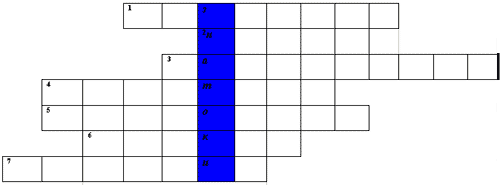 Вопросы:1. Как зовут веселого мальчугана из Цветочного города? (Незнайка)2. Кто написал сказку "Приключения Незнайки"? (Н.Носов)3. В какой сказке насекомого испугались все звери? ( К.Чуковского "Тараканище")4. С букварём шагает в школу Деревянный мальчуган. Попадает вместо школы В деревянный балаган. Как зовётся эта книжка? Как зовётся сам мальчишка? (Буратино)5. Как зовут кота из сказки Э.Успенского "Каникулы в Простоквашино"? (Матроскин)6. Кто придумал Элли, Страшилу, Дровосека и Тотошку? (Волков)7. "Приходи к нему лечиться и корова и волчица" О ком идет речь? (Айболит)